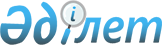 О внесении изменения в приказ Министра юстиции Республики Казахстан от 24 декабря 2014 года № 372 "Об утверждении перечня видов заработной платы и (или) иного дохода, из которых производится удержание алиментов на содержание несовершеннолетних детей"Приказ Министра юстиции Республики Казахстан от 11 января 2018 года № 59. Зарегистрирован в Министерстве юстиции Республики Казахстан 18 января 2018 года № 16252
      В соответствии с подпунктом 2) статьи 50 Закона Республики Казахстан от 6 апреля 2016 года "О правовых актах" ПРИКАЗЫВАЮ:
      1. Внести в приказ Министра юстиции Республики Казахстан от 24 декабря 2014 года № 372 "Об утверждении перечня видов заработной платы и (или) иного дохода, из которых производится удержание алиментов на содержание несовершеннолетных детей" (зарегистрирован в Реестре государственной регистрации нормативных правовых актов № 10113, опубликован в информационно-правовой системе "Әділет" 28 января 2015 года, в газете "Казахстанская правда" 12 марта 2015 года № 47 (27923) следующее изменение:
      в Перечне видов заработной платы и (или) иного дохода, из которых производится удержание алиментов на содержание несовершеннолетных детей, утвержденного указанным приказом: 
      подпункт 4) пункта 1 изложить в следующей редакции:
      "4) со всех компенсационных выплат, за исключением выплат:
      предусмотренных подпунктом 7) статьи 98 Закона Республики Казахстан "Об исполнительном производстве и статусе судебных исполнителей" от 2 апреля 2010 года;
      предусмотренных статьями 127, 128, 129, 130, 131 Трудового кодекса Республики Казахстан от 23 ноября 2015 года;".
      2. Департаменту по исполнению судебных актов Министерства юстиции Республики Казахстан обеспечить:
      1) государственную регистрацию настоящего приказа в Министерстве юстиции Республики Казахстан;
      2) в течение десяти календарных дней со дня государственной регистрации настоящего приказа направление его в Республиканское государственное предприятие на праве хозяйственного ведения "Республиканский центр правовой информации" Министерства юстиции Республики Казахстан для размещения в Эталонном контрольном банке нормативных правовых актов Республики Казахстан; 
      3) размещение настоящего приказа на официальном интернет - ресурсе Министерства юстиции Республики Казахстан.
      3. Контроль за исполнением настоящего приказа возложить на курирующего заместителя Министра юстиции Республики Казахстан.
      4. Настоящий приказ вводится в действие по истечении десяти календарных дней после дня его первого официального опубликования.
					© 2012. РГП на ПХВ «Институт законодательства и правовой информации Республики Казахстан» Министерства юстиции Республики Казахстан
				
      Министр юстиции
Республики Казахстан 

М. Бекетаев 
